  Câmara Municipal de Guarujá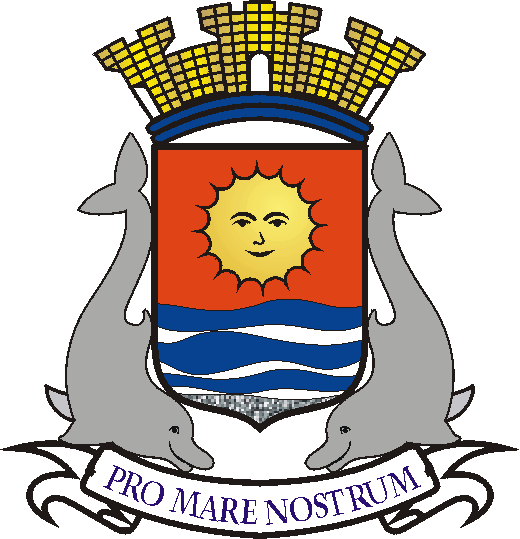 ESTADO DE SÃO PAULOMATÉRIA: Projeto de Lei 171/2018, da Mesa Diretora, que dispõe sobre décimo terceiro subsídio e período de férias anuais de parlamentaresDATA: 11/12/2018OBJETIVO: Adequar, a partir de 2021, o sistema remuneratório da Casa de Leis com base nas regras do Art. 29-A, & 1º da Constituição Federal - e em consonância com decisão do Supremo Tribunal Federal (STF).RESULTADO: APROVADO POR 15 VOTOSTIPO DE VOTAÇÃO: NOMINALA FAVOR – Andressa Sales Strambeck da Costa, Antonio Fidalgo Salgado Neto, Edmar Lima dos Santos, Fernando Martins dos Santos, Joel Agostinho de Jesus, José Francinaldo Ferreira de Vasconcelos,  Luciano de Moraes Rocha, Manoel Francisco dos Santos Filho, Marcos Pereira Azevedo, Mário Lúcio da Conceição, Mauro Teixeira, Raphael Vitiello Silva, Sergio Jesus dos Passos, Walter dos Santos e Wanderley Maduro dos Reis.CONTRA - Ninguém NÃO VOTARAM – Edilson Dias (ausente no momento da votação) e José Nilton Lima de Oliveira, que presidia a sessão* O presidente da Câmara só vota em casos de empate nas deliberações.